           CALÉNDARIO DE PROVAS 3ª SÉRIES – 2º TRIMESTRE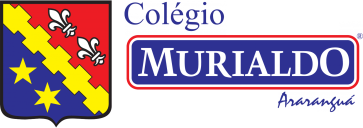 JUNHO11-06 (SX) – BIOLOGIA E PTX18-06 (SX) – PORTUGUÊS E INGLÊS25-06 (SX) – QUÍMICA E HISTÓRIA JULHO02-07 (SX) – MATEMÁTICA E GEOGRAFIA09-07 (SX) – FÍSICA E LITERATURA 16-07 (SX) – PROVAS E TRABALHOS ATRASADOS 9H30min – PRESENCIAL16-07 (SX) – ACAMPAMENTO 19-07 A 01-08 – RECESSOAGOSTO04-08 (QA) – SIMULADO 1ª ETAPA – PRESENCIAL 7h45minPortuguêsLiteraturaQuímicaBiologiaSociologiaInglês12-08 (QI) – SIMULADO 2ª ETAPA – PRESENCIAL 7h45min HistóriaGeografiaFísicaMatemáticaEspanholFilosofia20-08 (SX) – PROVAS E TRABALHOS ATRASADOS 9H30min PRESENCIAL25-08 – CONSELHO DE CLASSESETEMBRO01-09 – INÍCIO DO 3º TRIMESTRE03-09 – DIVULGAÇÃO DO BOLETIM (EDU CONNECT E PORTAL MURIALDO)Obs: Fica a responsabilidade da família e do estudante, fazer o requerimento no caso de perder algum trabalho ou prova. Custo R$ 25,00